ДИАГНОСТИЧЕСКАЯ КАРТА(городской наземный электрический транспорт)--------------------<*> Печать оператора технического осмотра проставляется в случае выдачи диагностической карты на бумажном носителе.Регистрационный номерРегистрационный номерРегистрационный номерРегистрационный номерРегистрационный номерРегистрационный номерРегистрационный номерРегистрационный номерРегистрационный номерРегистрационный номерРегистрационный номерРегистрационный номерРегистрационный номерРегистрационный номерРегистрационный номерРегистрационный номерРегистрационный номерСрок действия доСрок действия доСрок действия доСрок действия доСрок действия доСрок действия доСрок действия доСрок действия доСрок действия доСрок действия доОператор технического осмотра:Оператор технического осмотра:Пункт технического осмотра (передвижная диагностическая линия):Пункт технического осмотра (передвижная диагностическая линия):Пункт технического осмотра (передвижная диагностическая линия):Пункт технического осмотра (передвижная диагностическая линия):Пункт технического осмотра (передвижная диагностическая линия):Пункт технического осмотра (передвижная диагностическая линия):Первичная проверка 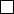 Повторная проверкаПовторная проверка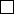 Марка, модель ТС:Тип ТС:VINПробег:Бортовой номерГод выпуска ТС:Владелец ТС:Владелец ТС:Владелец ТС:Владелец ТС:NОбязательные требования безопасности, предъявляемые к транспортным средствам городского наземного электрического транспорта при проведении технического осмотраNОбязательные требования безопасности, предъявляемые к транспортным средствам городского наземного электрического транспорта при проведении технического осмотраNОбязательные требования безопасности, предъявляемые к транспортным средствам городского наземного электрического транспорта при проведении технического осмотраI. Тормозные системыI. Тормозные системыI. Тормозные системыVI. Прочие элементы конструкцииVI. Прочие элементы конструкцииVI. Прочие элементы конструкции31.Соответствие тока утечки установленным требованиям1.Эффективность рабочей тормозной системы14.Отсутствие неисправностей колес и шин32.Отсутствие повреждений изоляционного покрытия поручней и подножек2.Эффективность стояночной тормозной системы15.Наличие зеркал заднего вида33.Соответствие износа покрытия пола установленным требованиям3.Работоспособность тормозной системы с пневмоприводом в режиме аварийного торможения16.Отсутствие ограничений обзорности с места водителя34.Наличие на крыше неповрежденной электроизоляционной дорожки4.Отсутствие неисправностей пневматического (пневмогидравлического) привода17.Соответствие светопропускания стекол установленным требованиям35.Обеспечение подачи песка на головки рельсовII. Рулевое управлениеII. Рулевое управлениеII. Рулевое управление18.Отсутствие трещин на ветровых стеклах36.Соответствие шунта заземления кожухов печей установленным требованиям5.Соответствие действия рулевого управления установленным требованиям19.Работоспособность замков дверей, устройств регулировки сидений, обогрева и обдува ветрового стекла, противоугонных устройств37.Соответствие высоты реборды бандажа колеса установленным требованиямIII. Внешние световые приборыIII. Внешние световые приборыIII. Внешние световые приборы20.Работоспособность привода и сигнализации дверей38.Соответствие расстояния между внутренними гранями бандажей колесной пары установленным требованиям6.Соответствие применяемых внешних световых приборов установленным требованиям21.Обозначения аварийных выходов. Работоспособность аварийных выходов, приборов освещения выходов из салона (для пассажирских троллейбусов и трамвайных вагонов)39.Соответствие толщины бандажа установленным требованиям7.Отсутствие неисправностей световых приборов22.Наличие работоспособного звукового сигнального прибора40.Отсутствие выбоин на поверхности катания бандажа8.Работоспособность сигналов торможения23.Исправность тягово-сцепного устройства41.Отсутствие трещин на бандаже или колесном центре9.Соответствие мест расположения и количества фар и сигнальных фонарей установленным требованиям24.Наличие знака аварийной остановки42.Надежность затяжки и фиксации гаек крепления продольных балок тележки10.Углы регулировки и сила света фар25.Наличие противооткатных упоров, соответствующих установленным требованиям43.Надежность затяжки и фиксации центральной гайки подрезиненного колеса11.Компоненты троллейбуса26.Наличие огнетушителей, соответствующих установленным требованиям44.Отсутствие перемещения ступицы, поворота бандажаIV. Стеклоочистители и стеклоомывателиIV. Стеклоочистители и стеклоомывателиIV. Стеклоочистители и стеклоомыватели27.Размещение огнетушителей и медицинских аптечек в соответствии с установленными требованиями45.Работоспособность устройства или системы вызова экстренных оперативных служб12.Соответствие стеклоочистителей и стеклоомывателей установленным требованиям28.Отсутствие каплепадения масел и рабочих жидкостей46.Отсутствие изменений в конструкции транспортного средства, внесенных в нарушение установленных требованийV. Шины и колесаV. Шины и колесаV. Шины и колеса29.Работоспособность токоприемников47.Соответствие транспортного средства установленным дополнительным требованиям13.Пригодность шин к эксплуатации30.Исправность контрольно-измерительных приборовРезультаты диагностированияРезультаты диагностированияРезультаты диагностированияРезультаты диагностированияРезультаты диагностированияТребования, по которым установлено несоответствиеТребования, по которым установлено несоответствиеТребования, по которым установлено несоответствиеТребования, по которым установлено несоответствиеПункт диагностической картыНижняя границаРезультат проверкиВерхняя границаНаименование требованияНевыполненные требованияНевыполненные требованияНевыполненные требованияНевыполненные требованияПредмет проверки (узел, деталь, агрегат)Предмет проверки (узел, деталь, агрегат)Содержание невыполненного требования (с указанием нормативного источника)Содержание невыполненного требования (с указанием нормативного источника)Примечания:Примечания:Примечания:Примечания:Примечания:Данные транспортного средстваДанные транспортного средстваДанные транспортного средстваДанные транспортного средстваДанные транспортного средстваДанные транспортного средстваДанные транспортного средстваДанные транспортного средстваДанные транспортного средстваМасса без нагрузки:Разрешенная максимальная масса:Разрешенная максимальная масса:Разрешенная максимальная масса:Разрешенная максимальная масса:Тип тормозной системы:Тип тормозной системы:Подъемное устройство для инвалидной коляски:Подъемное устройство для инвалидной коляски:Подъемное устройство для инвалидной коляски:Наличие антиблокировочной системы торможения:Наличие антиблокировочной системы торможения:Расположение пола:Расположение пола:Расположение пола:Расположение пола:Расположение пола:Марка шин:Марка шин:Заключение о соответствии или несоответствии транспортного средства обязательным требованиям безопасности транспортных средств (подтверждающее или не подтверждающее его допуск к участию в дорожном движении)Заключение о соответствии или несоответствии транспортного средства обязательным требованиям безопасности транспортных средств (подтверждающее или не подтверждающее его допуск к участию в дорожном движении)Заключение о соответствии или несоответствии транспортного средства обязательным требованиям безопасности транспортных средств (подтверждающее или не подтверждающее его допуск к участию в дорожном движении)Заключение о соответствии или несоответствии транспортного средства обязательным требованиям безопасности транспортных средств (подтверждающее или не подтверждающее его допуск к участию в дорожном движении)Заключение о соответствии или несоответствии транспортного средства обязательным требованиям безопасности транспортных средств (подтверждающее или не подтверждающее его допуск к участию в дорожном движении)Заключение о соответствии или несоответствии транспортного средства обязательным требованиям безопасности транспортных средств (подтверждающее или не подтверждающее его допуск к участию в дорожном движении)Заключение о соответствии или несоответствии транспортного средства обязательным требованиям безопасности транспортных средств (подтверждающее или не подтверждающее его допуск к участию в дорожном движении)Заключение о соответствии или несоответствии транспортного средства обязательным требованиям безопасности транспортных средств (подтверждающее или не подтверждающее его допуск к участию в дорожном движении)СоответствуетНе соответствуетНе соответствуетНе соответствуетПункты диагностической карты, требующие повторной проверки:ДатаПовторный технический осмотр провести доФ.И.О. технического экспертаФ.И.О. технического экспертаФ.И.О. технического экспертаФ.И.О. технического экспертаФ.И.О. технического экспертаФ.И.О. технического экспертаФ.И.О. технического экспертаФ.И.О. технического экспертаФ.И.О. технического экспертаФ.И.О. технического экспертаФ.И.О. технического экспертаФ.И.О. технического экспертаФ.И.О. технического экспертаФ.И.О. технического экспертаФ.И.О. технического экспертаФ.И.О. технического экспертаФ.И.О. технического экспертаФ.И.О. технического экспертаФ.И.О. технического экспертаФ.И.О. технического экспертаПодписьПодписьПодписьПодписьПодписьПодписьПодписьПодписьПечать <*>Печать <*>Печать <*>Печать <*>Печать <*>Печать <*>Печать <*>Печать <*>Печать <*>Печать <*>Печать <*>Печать <*>